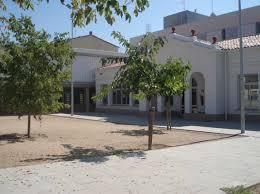 Pla de reobertura del centreEscola MontnegreCurs 2019-20208 de juny de  2020Presentat al Consell Escolar el 3 de juny de 2020ÍNDEX1-Introducció ................................................................................................................. 32-Organització de centre ............................................................................................... 4 2.1-Calendari   2.2-Horari 2.3-Previsió d’alumnat a atendre 3-Alumnat ..................................................................................................................... 5 3.1-Tipus d’activitats  3.2-Ràtios 3.3-Requisits  3.4-Distribució de grups  4-Professorat i PAS ...................................................................................................... 8 5-Espais i grups ..........................................................................................................  95.1-Distribució d’espais 6-Serveis complementaris .......................................................................................... 106.1-Menjador 6.2-Acollida 6.3--Extraescolars 7-Material escolar ....................................................................................................... 108-Organització pedagògica ......................................................................................... 10 9-Mesures de protecció i prevenció ............................................................................ 11 9.1-Ventilació, neteja i desinfecció d’espais 9.2-Protocol d’actuació en cas de detecció d'aparició de simptomatologia compatible amb COVID 19 9.3-Accions contraries a la convivència 1..- INTRODUCCIÓ  El dimecres 20 de maig, el Conseller d’Educació va anunciar que el Departament d’Educació havia presentat al PROCICAT, el Pla de Reobertura de Centres Educatius en Fase 2 de Desescalada, que és la primera que permet l’obertura de centres i que conté les mesures que els documents específics emesos per les autoritats sanitàries han establert amb un triple objectiu: • El suport lectiu i d’orientació, fent especial èmfasi en els finals d’etapa educativa. • L’acompanyament tutorial i emocional de tot l’alumnat. • Facilitar la planificació dels diferents escenaris del curs 2020-2021 en cada centre, tot incidint en el treball organitzatiu del retorn.   El pla específic de reobertura està subjecte a les indicacions que es rebin des del Departament d’Educació a través de diversos canals. Atenent a la situació permanentment canviant, aquesta llista de comunicats, instruccions, decrets, recomanacions i orientacions pot ésser ampliada.  L’Escola Montnegre, per tal de respondre a aquesta situació, estableix el Pla específic de reobertura que es presenta a continuació atenent al “Pla d’obertura de centres educatius en fase 2 de desescalada en la finalització del curs 2019-2020 i per a l’organització i funcionament dels centres i els estudis del curs 2020-2021”.   El pla contempla set àmbits d’actuació: organització de centre, alumnat, professorat i PAS, espais i grups, serveis complementaris, material escolar, organització pedagògica, mesures de protecció i prevenció i el pla d’aplicació. Aquesta planificació  s’estableix com una base per afrontar la situació i unificar criteris organitzatius, de funcionament i sobretot sanitaris.2.- ORGANITZACIÓ DEL CENTRE2.1 CALENDARI  L’obertura del centre es farà el primer dia lectiu després de que la regió sanitària on pertany l’escola (Regió sanitària de Barcelona, àmbit metropolità nord) entri en Fase 2 de desescalada. El curs 2019-2020 acabarà, de forma telemática el proper divendres dia 19 de junyL’escola romandrà oberta per tasques de caràcter administratiu fins el 31 de juliol. 2.2 HORARI  L’horari d’atenció presencial a l’alumnat d’educació infantil  serà de 9h a 13h. Pels alumnes de sisè de Primària s’establiran dos grups que assistiran en dies alterns dins la franja horària de 10:00 a 12:00. L’horari presencial dels docents i del personal d’administració i serveis (PAS) designats serà de 9h a 13h. L’entrada i sortida dels alumnes es farà per les diferents portes de les que disposa el centre. Així doncs, els alumnes d’educació Infantil realitzaran les entrades i sortides per la porta gran del pati del seu cicle i els alumnes de 6è per la porta principal. La resta de la jornada es farà de forma telemàtica. Seguint les instruccions del Departament, no s’oferirà servei d’acollida ni activitats extraescolars. 2.3 PREVISIÓ D’ALUMNAT A ATENDRE  L’alumnat que s’atendrà i les modalitats d’atenció serán les següents:El retorn al centre per part dels alumnes és voluntari. Les famílies d’alumnes de 6è (acció educativa presencial ) o d’educació Infantil (acollida d’alumnat amb pares que treballen presencialment)  hauran de respondre un formulari ,enviat per correu electrònic, notificant la seva decisió/necessitat de portar les seves filles i fills a l’escola.  Si la resposta és afirmativa, hauran d’emplenar i entregar, el primer dia d’escola, una declaració responsable oficial conforme l’infant pot assistir a l’escola sense risc de contagi al que els envolten En el cas dels alumnes d’educació Infantil, les famílies hauran d’acreditar amb un document de l’empresa, el fet  que no poden conciliar la vida laboral i familiar. 3. ALUMNAT3.1 TIPUS D’ACTIVITATSLes “Instruccions per a l’organització de l’obertura dels centres educatius” contemplen tres tipus d’activitats: • Acció educativa presencial: Dirigit als alumnes de 6è de primària per tal de donar suport a la finalització d’etapa i tancar l’acompanyament personalitzat del seu pas a secundària. S’establirà de manera gradual i no serà, necessàriament,permanent. • Atenció personalitzada i atenció tutorial en grups reduïts: En qualsevol curs i nivell. Aquesta és una mesura excepcional i no continuada, que implicarà la planificació i programació del dia i hora de retrobament de l’alumnat i, si escau, d’un únic familiar amb el tutor o tutora a l’aula. Per la impossibilitat de garantir les mesures higièniques i sanitàries bàsiques, la direcció del centre, exercint l’autonomia de centre, no contempla aquesta atenció de forma presencial. Per tant, l’atenció es seguirà desenvolupant de forma telemàtica tal com s’exposa al Pla de Contingència COVID-19 que es va aprovar el passat 14 d’abril. • Acollida en un espai específic per a l’alumnat del segon cicle d’educació infantil (3-6): Les famílies, els progenitors de les quals, per motius laborals i professionals, hagin de realitzar treball presencial sense possibilitat de flexibilitzar-lo, podran sol·licitar-la. Les famílies que portin els infants de 3 a 6 anys, (P3, P4 i P5), per motius de conciliació hauran de presentar una declaració responsable, acompanyat d’un document que acrediti la seva situació.3.2 RÀTIOS  Les Instruccions per a l’organització de l’obertura dels centres educatius estableixen les següents ràtios màximes: P3: 8 alumnes per espai-aula.  P4 i P5: 10 alumnes per espai-aula.Primària (de 1r a 6è): 13 alumnes per espai-aula.Aquestes ràtios, seran vàlides sempre que es pugui garantir la distància física establerta en 4m2 per alumne. Tanmateix, aquestes poden variar segons el que determini el PROCICAT segons l’evolució de la pandèmia.3.3 REQUISITS  Per poder reincorporar-se,  els alumnes han de reunir els següents requisits: • Absència de simptomatologia compatible amb la COVID-19 (febre, tos, dificultat respiratòria, malestar, diarrea...) o amb qualsevol altre quadre infecciós. • Que no siguin o hagin estat positius per al SARS-CoV2 durant els 14 dies anteriors. • Que no hagin estat en contacte estret amb positiu confirmat o simptomatologia compatible en els 14 dies anteriors. • Calendari vacunal al dia.   En cas que l’infant presenti una malaltia crònica d’elevada complexitat que pugui augmentar el risc de gravetat en cas de contraure la infecció per SARS-CoV2, es valorarà de manera conjunta –amb la família o persones tutores i el seu equip mèdic de referència–, la idoneïtat de reprendre l’activitat escolar. Es consideren malalties de risc per a la CovID-19:  Malalties respiratòries greus que precisen medicació o dispositius de suport ventilatori. Malalties cardíaques greus. Malalties que afecten al sistema immunitari (per exemple aquells infants que precisen tractaments immunosupressors). Diabetis mal controlada. Malalties neuromusculars o encefalopaties moderades o greus.  Per tal de poder accedir al centre, les famílies hauran de portar emplenada la declaració responsable, d’acord amb el model que serà facilitat, per la qual els seus fills o filles compleixen els requisits per assistir al centre educatiu. En el cas d’educació Infantil, caldrà presentar també un justificant laboral que acrediti la seva situació. També han d'informar al centre educatiu de l'aparició de qualsevol cas de COVID-19 en l’entorn familiar de l’infant i mantenir un contacte estret amb el centre educatiu davant de qualsevol incidència.  Les famílies vigilaran diàriament l’estat de salut dels seus fills i filles prenent-los la temperatura abans sortir de casa per anar al centre educatiu. En el cas que l’intant tingui febre o presenti algun dels símptomes compatibles amb la COVID-19, no podrà assistir al centre.3.4 DISTRIBUCIÓ DE GRUPS  Un cop establert el nombre d’alumnes que vindran a l’escola, es distribuiran en grups tancats i estables segons aquest criteris:  S’intentarà fer grups, segons la ràtio, d’alumnes del mateix grup classe. Si no són suficients, es faran per nivell.S’assignarà un mestre/a-referent per a cada grup i un mestre/a de suport per cada dos grups. Aquest/a segon/a, si no és necessari, mai actuarà sobre l’alumnat. La seva funció serà de suport en casos d’emergència. S’ha de garantir la traçabilitat dels contactes.A cada grup se li assignarà un espai-aula i una zona d’esbarjo prioritzant aquells espais que ja els són familiars, sobretot pels alumnes d’educació Infantil.  Cada grup tindrà una  entrada diferent però l’horari será el mateix pels dos grups (el d’infantil i el de 6è) Així doncs, no es contempla una entrada esglaonada si no hi ha una gran afluència d’alumnes.4.- PROFESSORAT I PAS  Tots els treballadors i treballadores han de declarar les condicions de vulnerabilitat, casos, contactes estrets i simptomatologia de COVID19. Els grups d’especial vulnerabilitat segons el que ha establert l’autoritat sanitària són: Persones amb diabetis, malaltia cardiovascular, inclosa la hipertensió, malaltia hepàtica crònica, malaltia pulmonar crònica, malaltia renal crònica, immunodeficiència i majors de 60 anys. Aquestes persones no podran desenvolupar una activitat presencial al centre durant el mes de juny.   Els mestres sense cap situació de risc cobriran l’activitat presencial segons les necessitats que imposi el nombre d’alumnes a atendre. Per raons d’equitat i amb la  voluntat de facilitar la conciliació familiar de l’equip docent i del PAS s’establirà la següent escala de prioritats a l’hora de treballar presencialment: 1. Equip directiu sense condicions de vulnerabilitat, casos, contactes estrets i simptomatologia de COVID19 i sense fills  menors de 14 anys  a càrrec. Es garantirà la presencia d’almenys un membre de l’equip durant aquest temps.2. Docents i PAS voluntaris sense condicions de vulnerabilitat, casos, contactes estrets i simptomatologia de COVID19. 3. Docents i PAS sense persones a càrrec o situacions concretes que tinguin afinitat amb l’alumnat a atendre, (tutors, ex-tutors, especialistes del nivell), sense condicions de vulnerabilitat, casos, contactes estrets i simptomatologia de COVID19. 4. Docents i PAS sense persones a càrrec o situacions concretes que no tinguin afinitat amb l’alumnat a atendre, sense condicions de vulnerabilitat, casos, contactes estrets i simptomatologia de COVID19. 5. Docents i PAS amb persones a càrrec o situacions concretes que tinguin afinitat amb l’alumnat a atendre, (tutors, ex-tutors, especialistes del nivell), sense condicions de vulnerabilitat, casos, contactes estrets i simptomatologia de COVID19. 6. Resta de docents i PAS sense condicions de vulnerabilitat, casos, contactes estrets i simptomatologia de COVID19.5.- ESPAIS I GRUPS  Els espais i grups han de ser estables i fixes, per poder tenir la traçabilitat dels contactes en cas de contagi. L’alumnat sempre serà el mateix i s’ubicarà sempre en un espai fixa. Sempre que sigui possible, el personal docent que els atengui no variarà. En tot cas, si algú s’ha de moure, és el docent. L’organització dels espais seguiran els següents principis:  La mesura bàsica de referència és la de 4m2 per alumne.  En el cas d’espais que permetin l’ocupació per més d’un grup d’alumnes, aquests hauran d’estar clarament separats entre si. Si la superfície dels espais no permeten acollir la ràtio establerta respectant els 4m2 per alumne, caldrà adequar la seva ocupació.  Tots els espais del centre són susceptibles de ser utilitzats com a aules/grup.Així doncs, les aules previstes a utilitzar seran: Les aules de P3,P4 i P5 habilitant l’aula de psicomotricitat en cas de necessitat per la mainada d’aquest cicle. Els alumnes només podran utilitzar els serveis que hi ha a la seva aula i, en el cas d’habilitar l’aula de psicomotricitat, el lavabo ubicat més a prop. L’aula de 6è. Habilitant l’aula de 5è en cas de necessitat. Els alumnes només podran utilitzar els serveix ubicats a la mateixa planta. Els alumnes de sisè, en la mesura del possible no es contempla l’estada al pati.Les estones d’esbarjo dels més petits es realitzaran al pati de davant les aules i, en cas necessari, s’utilitzarà el pati de davant l’escola. 6.- SERVEIS COMPLEMENTARIS6.1 MENJADOR  No hi haurà servei de menjador abans de finalitzar el curs.6.2 ACOLLIDA  No hi haurà servei d’acollida matinal abans de finalitzar el curs6.3 EXTRAESCOLARS  No hi haurà extraescolars abans d’acabar el curs.7.-MATERIAL ESCOLAR  Sempre que sigui possible, l’alumnat utilitzarà material individual. No es distribuirà documents en paper, excepte en casos imprescindibles. L’escola dotarà de pacs individuals de material a cada alumne/a. Aquest material estarà etiquetat i desat en l’espai assignat a cada alumne/a. Amb les joguines i el material comú de plàstic se cercaran formes perquè tingui un ús individual diari o en períodes acotats, assegurant que previ a l’ús del material per un altre infant, s’haurà desinfectat. La recollida i desat del material informàtic a 6è implicarà un rentat de mans abans i després de recollir els dispositius. L’ajuntament dotarà d’una solució desinfectant a cada espai-aula que gestionarà el/la docent responsable de cada grup.8.- ORGANITZACIÓ PEDAGÒGICAEl tercer trimestre es seguirà desenvolupant de manera telemàtica tal i com s’especifica al Pla de Contingència COVID-19 que es va aprovar el passat 14 d’abril. Les sessions d’avaluació de l’alumnat estan previstes per a les dues primeres setmanes de juny de forma telemàtica. L’enviament de l’informe d’avaluació està prevista pel 19 de juny.Un cop finalitzat el curs, sempre que sigui possible,s’oferiran entrevistes individualitzades i presencials per comentar l’informe i assegurar el comiat amb l’alumne i la família. L’alumnat de 6è, el mateix dia que assisteixin al centre per realitzar l’entrevista, podran recollir els seus carnets vacunals així com les tasques de l’institut pel curs vinent.9.- MESURES DE PROTECCIÓ I PREVENCIÓ  El personal treballador ha de conèixer els protocols i els nous procediments i mesures a aplicar per tal d’evitar el risc de contagi. Es tracta de les mesures més efectives per a preservar la salut dels infants així com del personal docent i no docent. Es distribuiran cartells i infografies recordant la importància de seguir les mesures de prevenció, sobretot el rentat de mans, el distanciament físic i la utilització correcta de la mascareta. Es farà un treball exhaustiu sobre aquests hàbits. Distanciament físic: Es tracta d’una de les mesures més importants per evitar la transmissió del virus. L’OMS recomana una distància física superior a 1 metre. Es proposa que els infants disposin d’un espai d’uns 4m2 . Això implica mantenir una distància aproximada de 2 metres entre les persones als centres educatius, superior al recomanat. Rentat de mans. Es tracta de les mesures més efectives per a preservar la salut dels infants així com del personal docent i no docent. No estarà permès l’ús de guants per evitar mals usos i sensació falsa de seguretat. Es requerirà rentat de mans:  A l’arribada i a la sortida del centre educatiu.  Abans i després dels àpats. Abans i després d’anar al WC.  Abans i després de les diferents activitats (també de la sortida al pati).   En el cas del personal que treballa a l’escola, el rentat de mans es durà a terme:  A l’arribada al centre, abans del contacte amb els infants.Abans i després d’entrar en contacte amb els aliments, dels àpats dels infants i dels propis. Abans i després d’acompanyar un infant al WC. Abans i després d’anar al WC.  Abans i després de mocar un infant (amb mocadors d’un sol ús). Com a mínim una vegada cada 2 hores.L’escola ja té en compte l’existència de diversos punts de rentat de mans, amb disponibilitat de sabó amb dosificador i tovalloles d’un sol ús. En punts estratègics es col·locaran dispensadors de solució hidroalcohòlica per a ús del personal de l’escola. Mascaretes: Considerant els diferents grups d’edat, les recomanacions serien les següents:  Educació infantil (3-6 anys): No indicada en general. A partir de 5 anys i si hi ha dificultat per fer complir les mesures de distanciament caldrà indicar-la. Educació primària (6-12 anys): Indicada. Quan es compleixin mesures òptimes de distanciament i ventilació d’espais, se’n podrà prescindir.És obligatòria a les entrades i sortides del centre. L’han de dur de casa.Personal docent i no docent: Indicada i obligatòria. Cal seguir les normes per a la seva correcta col·locació i retirada. El Departament d’Educació dotarà de les màscares necessàries.9.1-VENTILACIÓ, NETEJA I DESINFECCIÓ D’ESPAIS Pautes de ventilació: És necessari ventilar les instal·lacions interiors com a mínim abans de l’entrada i la sortida dels infants i 3 vegades al dia, almenys 10 minuts cada vegada. Totes les aules han de poder ser adequadament ventilades. Si pot ser es deixaran les finestres obertes. Pautes generals de neteja i desinfecció: La neteja i la posterior desinfecció d’espais es realitzarà amb una periodicitat diària. L’Ajuntament propiciarà la presencialitat, durant la jornada lectiva, de personal de neteja per assegurar que els lavabos i zones de pas es desinfectin varies vegades al dia. L’empresa de neteja aplicarà les pautes indicades a les Instruccions per a l’organització de l’obertura dels centres educatius. La direcció del centre i l’Ajuntament vetllaran pel seu compliment.9.2- PROTOCOL D’ACTUACIÓ EN CAS DE DETECCIÓ D’APARICIÓ DE SIMPTOMATOLOGIA COMPATIBLE AMB EL COVID 19   Davant la presència de símptomes, se seguiran les indicacions sanitàries vigents en aquell moment. En cas d’aparició de símptomes en un alumne o alumna en la seva presència al centre:  Aïllar l’alumne o alumna en un espai específic  que hagi estat prèviament desinfectat. Avisar pares, mares o tutors.  Informar a la família que han d’evitar contactes i consultar al centre d’atenció primària o pediatra.  Informar al CAP de referència, per tal que activi els protocols previstos.  Procedir a la desinfecció i a la neteja dels espais del centre. En cas d'aparició de símptomes en un treballador o treballadora:  No assistir al centre. Posar-se en contacte amb el seu metge de capçalera. En cas de treballadors i treballadores del Departament d'Educació:  Informar de la presència de simptomatologia tan aviat com sigui possible a la direcció del centre. Emplenar la declaració responsable relativa a la vulnerabilitat, casos estrets i simptomatologia COVID-19 per tal d’informar que té símptomes, que està en observació o que ha estat diagnosticat com a cas positiu i per poder fer el seu seguiment per part del personal sanitari de la unitat de PRL així com el dels seus possibles contactes.9.3- ACCIONS CONTRÀRIES A LA CONVIVÈNCIA Qualsevol vulneració de les normes de protecció i prevenció serà considerada una falta greument perjudicial per a la convivència en el centre i implicarà, com a mesura preventiva, la no possibilitat de l’alumne d’assistir al centre. 